ОБЩИЕ СВЕДЕНИЯ О ПРЕПОДАВАТЕЛЕ 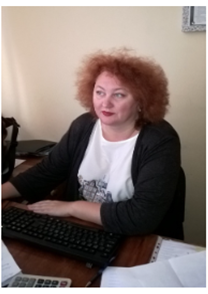 ФИО: Беликова Екатерина ВладимировнаДолжность: доцент кафедры гуманитарных дисциплин и экономики.Базовая специальность по диплому: 1) Институт управления г.Архангельск с присуждением квалификации «Экономист», по специальности «Финансы и кредит» 2004 год.2) Диплом о профессиональной переподготовке «Педагог профессионального обучения, профессионального образования и дополнительного профессионального образования» ЧАО ВО «Южный университет» 2017г. Ростов-на-Дону.3) Диплом о профессиональной переподготовке «Юриспруденция» АНО ДПО «Межрегиональная академия повышения квалификации руководителей и специалистов», 2020г.4) Диплом о профессиональной переподготовке Профессиональная переподготовка с предоставлением права на ведение профессиональной деятельности в сфере ФКиС Квалификация «Инструктор по спорту, специалист центра тестирования ВФСК «Готов к труду и обороне (ГТО)» 2021Ученая степень: кандидат экономических наук (2011).Специальность 08.00.05 – Экономика и управление народным хозяйством.Диссертация на тему «Повышение устойчивости развития сельских территории» защищена 11.12.2011 в диссертационном совете Д.006.032.01 при Всероссийском НИИ Организации производства, труда и управления в сельском хозяйстве г. Москва Ученое звание:Курсы повышения квалификации:«Информационно-коммуникационные технологии в профессиональной деятельности преподавателя вуза» (ФГБОУ ВО «ВГАФК», .).«Организационные и психолого-педагогические основы инклюзивного высшего образования» Гуманитарно-педагогическая академия (филиал) ФГАОУ ВО «Крымский федеральный университет имени В.И.Вернадского в г.Ялте. 30 часов, 2020г. «Педагогическая деятельность в профессиональном обучении с использованием информационно-коммуникативных технологий» (ФГБОУ ВО «Волгоградский государственный университет», .).«Цифровые технологии в области физической культуры и спорта» ФГБОУ ВО ВГАФК Минспорта России152 часа 10.11.2021ОБРАЗОВАТЕЛЬНАЯ ДЕЯТЕЛЬНОСТЬПеречень УМК по дисциплинам реализуемых Академией ОПОП, подготовленных преподавателем лично или в соавторстве:«Маркетинг услуг в сфере ФКиС» (49.04.01. Физическая культура «Управление физической культурой и спортом», «Профессиональное образование в области физической культуры и спорта»), 2021Управленческая деятельность в физической культуре и спорте (в том числе управление проектами) (49.04.01. Физическая культура «Управление физической культурой и спортом», «Профессиональное образование в области физической культуры и спорта»), 2021Пропаганда и связи с общественностью (49.04.01. Физическая культура «Управление физической культурой и спортом», «Профессиональное образование в области физической культуры и спорта»), 2021Управленческая деятельность в спорте (в том числе управление проектами) (49.04.03. Спорт «Спорт высших достижений и система подготовки спортсменов», 2021Пропаганда и связи с общественностью в спорте высших достижений (в том числе управление проектами) (49.04.03. Спорт «Спорт высших достижений и система подготовки спортсменов», 2021Проектная деятельность ФКиС (49.03.01 Физическая культура профиль «Физкультурное образование», «Менеджмент в физической культуре и спорте», «Спортивная подготовка в избранном виде спорта», 2021Предпринимательство в спортивной индустрии (49.03.01 Физическая культура профиль «Менеджмент в физической культуре и спорте», 2021.Бизнес-планирование в спортивных организациях (49.03.01 Физическая культура профиль «Менеджмент в физической культуре и спорте», 2021.«Программа учебной практики (научно-исследовательская работа (получение первичных навыков научно-исследовательской работы))» (49.04.01. Физическая культура «Управление физической культурой и спортом»), .Программа учебной практики (ознакомительной) (49.04.01. Физическая культура «Управление физической культурой и спортом»), .Программа производственной практики (научно-исследовательская работа) (49.04.01. Физическая культура «Управление физической культурой и спортом»), .Программа производственной практики (научно-педагогическая) (49.04.01. Физическая культура «Управление физической культурой и спортом»), .Программа производственной практики (профессионально-ориентированной) (49.04.01. Физическая культура «Управление физической культурой и спортом»), .Перечень учебных изданий:Беликова Е.В. Управление деятельностью спортивной организации: теоретико-методические аспекты. (учебное пособие) / Е.В.Беликова, И.В.Перфильева - Волгоград: ФГБОУ ВО «ВГАФК», 2019. – 264с.Беликова Е.В. Менеджмент в индустрии гостеприимства. Учебное пособие для подготовки бакалавров по направлению 43.03.01«Сервис» Профиль «Управление гостиничным бизнесом» (учебно-методическое пособие). / Е.В.Беликова, Л.А. Сизенева - Волгоград: Издательство Волгоградский государственный аграрный университет, 2019. – 252 с.Беликова Е.В. Управление деятельностью спортивной организации: теоретико-методические аспекты: учебное пособие / Е.В. Беликова, И.В.Перфильева, Е.Ю. Чернявская // - Волгоград: ФГБОУ ВО «ВГАФК», 2019 – 265 с.Беликова Е.В. Особенности управления персоналом в системе менеджмента организации (на примере спортивных организаций: научная монография / Е.В. Беликова, И.В.Перфильева, Е.Ю. Чернявская // - Саратов: Амирит, 2019.- 252 с.Беликова Е.В. Менеджмент, маркетинг и основы экономики физической культуры и спорта: Учебное пособие для обучающихся по направлениям подготовки 49.03.01 Физическая культура; 49.04.01 Физическая культура, профиль «Управление физической культурой и спортом». Издание 5-е, дополненное, переработанное, Гриф УМО: Учебно-методическое объединение высших учебных заведений РФ по образованию в области физической культуры / Ю.А. Зубарев, М.П. Бондаренко, Е.В. Беликова, И.В. Перфильева. – Волгоград: ФГБОУ ВО «ВГАФК», 2021. – 643 с.Беликова Е.В. Особенности проектной деятельности в сфере физической культуры и спорта. Практикум / Е.В. Беликова – Саратов: Амирит, 2022 – 198 с.Проведенные открытые занятия:19.11.2020 г. - Семинар"Пропаганда спорта и здорового образа жизни:Практики ПР" (дисциплина "Пропаганда и связи с общественностью в сфере ФкиС" по направлению подготовки 49.03.01, (профили «Спортивная подготовка в избранном виде спорта», «Физкультурное образование»), 5 курс, ФЗО.05.02.2021 г. - Семинар "Введение в управление проектом". (дисциплина "Управленческая деятельность в сфере ФКиС"    (профили «Спортивная подготовка в избранном виде спорта», «Физкультурное образование»), 202 ФК(м) гр.;11.10.2022 – Семинар «Маркетинговые коммуникации в деятельности физкультурно-спортивной организации». (дисциплина «Маркетинг» (Направление подготовки 49.04.01 «Физическая культура», профиль «Управление физической культурой и спортом»), 102 ФК(м) гр.ОРГАНИЗАЦИОННО-ПЕДАГОГИЧЕСКАЯ ДЕЯТЕЛЬНОСТЬЧлен учебно-методического совета ФГБОУ ВО ВГАФК, 2021, 2022гг.Председатель ГЭК Волгоградский филиал Московского Гуманитарно-экономического Университета направление 38.02.01 Экономика и бухгалтерский учет (по отраслям)Генеральный эксперт по компетенции Банковское дело на право оценки демонстрационного экзамена по стандартам WORDSKILLS;Линейный эксперт по компетенции Финансы на право оценки демонстрационного экзамена по стандартам WORDSKILLS;Эксперт редакции научного рецензируемого журнала ВАК «Бизнес. Образование. Право» — Вестник Волгоградского института Бизнеса» по группам специальностей отраслей наук: 08.00.00 «Экономические науки»;Сканы подтверждающих документов представлены в Приложении 1.НАУЧНО-ИССЛЕДОВАТЕЛЬСКАЯ ДЕЯТЕЛЬНОСТЬБеликова Е.В. Региональные особенности развития сервисной деятельности / Е.В. Беликова, Е.Ю. Чернявская - Вопросы инновационной экономики. — 2019. — Том 9. — № 2. — doi: 10.18334/rp.20.5.40669.Беликова Е.В. Совершенствование механизма государственно-частного партнерства для повышения качества жизни населения региона / Е.В. Беликова, E.Yu. Chernyavskaya, L.V. Shamray-Kurbatova - 1st International Scientific Conference "Modern Management Trends and the Digital Economy: from Regional Development to Global Economic Growth" (MTDE 2019) - May 2019.Беликова Е.В. Перспективы и средства расширения туристического потока из КНР в волгоградскую область / Е.В. Беликова, И.В. Перфильева - Бизнес. Образование. Право. – Волгоград, Издательство: Частное образовательное учреждение высшего образования "Волгоградский институт бизнеса" (Волгоград) 2019. № 4 (49). - С. 226-230Беликова Е.В., Борисенко Е.Г., Перфильева И.В. Основные финансовые и коммерческие аспекты работы клубов Премьер-лиги. - Ж.: Физическое воспитание и спортивная тренировка. – 2020. -№ 1 (31). – Волгоград: ФГБОУВО «ВГАФК», 2020. - С. 123-131.Беликова Е.В., Перфильева И.В. Чернявская Е.В. Особенности развития экономики совместного потребления. - Ж.: Бизнес. Образование. Право. Вестник Волгоградского института бизнеса. –2020. - № 3 (52).  -  Волгоград: Изд-во «ПринТерра», 2020. - С.175-180 (№ 89 в Перечне журналов ВАК).Беликова Е.В., Зубарев Ю.А., Перфильева И.В. Влияние коммерциализации спорта на проблемы управления спортивной организацией. - Ж.: Бизнес. Образование. Право. Вестник Волгоградского института бизнеса. –2020. - № 1 (50).  -  Волгоград: Изд-во «ПринТерра», 2020. - С.54-59 Беликова Е.В. Крупные спортивные события как маркетинговый инструмент формирования имиджа территории / Е.В. Беликова, Т.В. Полякова Маркетинг в России и зарубежем. – М.: издательство ООО "Финпресс", № 2 (136), - 2020 с.46-54 .Беликова Е.В. Оценка внедрения дистанционного обучения в России при реализации программ высшего образования в ситуации распространения коронавирусной инфекции (COVID-19) / Е.В. Беликова, Е.Ю. Чернявская - Креативная экономика. – 2020. – Том 14. – № 11. – doi: 10.18334/ce.14.11.111105 С. 48-56.Беликова Е.В. Факторы финансовой безопасности домохозяйств России и Волгоградской области / Е.В. Беликова, Е.Ю. Чернявская - Бизнес. Образование. Право. 2020. № 4 (53). С. 235-239. DOI: 10.25683/VOLBI.2020.53.483.Беликова Е.В. Проблемы управления персоналом в системе менеджмента организации индустрии спорта / Е.В. Беликова, Е.Ю. Чернявская - Проблемы и инновации спортивного менеджмента, рекреации и спортивно-оздоровительного туризма: материалы  V Всероссийской научно-практической конференции с международным участием (г. Казань 6 июня 2019 г.), - Казань: Поволжская ГАФКСиТ, 2019. – 1205 с. 25-27.Беликова Е.В. Зарубежный опыт мотивации работников в условиях рыночной экономики / Е.В. Беликова - Актуальные социально-экономические проблемы развития общества в России и за рубежом: материалы международной научно-практической конференции, (г.Волгоград, 24 мая 2019).- Волгоград: Изд-во ВолгГМУ, 2019.-356с.С.167-169 .Беликова Е.В. Политика институциональных преобразований рекламного рынка России / Е.В. Беликова - Актуальные социально-экономические проблемы развития общества в России и за рубежом: материалы международной научно-практической конференции, (г.Волгоград, 24 мая 2019).- Волгоград: Изд-во ВолгГМУ, 2019.-356с. С. 270-274.Беликова Е.В. Механизмы мотивации потребителя к приобретению туристских и гостиничных услуг / Е.В. Беликова, В.Е. Лифшиц - Актуальные социально-экономические проблемы развития общества в России и за рубежом: материалы международной научно-практической конференции, (г.Волгоград, 24 мая 2019).- Волгоград: Изд-во ВолгГМУ, 2019.-356с С. 173-178.Беликова Е.В. Методы и механизмы организации рекламного рынка в России / Е.В. Беликова, И.А. Ватолин - Актуальные социально-экономические проблемы развития общества в России и за рубежом: материалы международной научно-практической конференции, (г.Волгоград, 24 мая 2019).- Волгоград: Изд-во ВолгГМУ, 2019.-356с С.267-270.Беликова Е.В. Брендирование г.Урюпинска / Е.В. Беликова, Л.А. Великдань, А.В. Молостова - Актуальные социально-экономические проблемы развития общества в России и за рубежом: материалы международной научно-практической конференции, (г.Волгоград, 24 мая 2019).- Волгоград: Изд-во ВолгГМУ, 2019.-356с С.396-397.Беликова Е.В. Совершенствование налогового консультирования корпоративных налогоплательщиков / Е.В. Беликова, М.В. Чуб - Фундаментальная наука и технологии - перспективные разработки: материалы XX международной научно-практической конференции (24-25 сентября 2019 г.) North Charleston, USA Publisher: Lulu Press, Inc. 627 Davis Drive, Suite 300, Morrisville, NC, USA 27560 2019Беликова Е.В. Особенности управления персоналом в системе менеджмента организаций (на примере спортивных организаций) / Е.В. Беликова, Е.Ю. Чернявская, И.В. Перфильева - Саратов: Амирит, 2019г. - 252с.Беликова Е.В. Перспективы внедрения технологических инноваций в деятельность предприятий сферы гостеприимства / Е.В. Беликова - Развитие АПК на основе принципов рационального природопользования и применение конвергентных технологий: материалы Международной научно-практической конференции, проведенной в рамках Международного научно-практического форума, посвященного 75-летию образования Волгоградского государственного аграрного университета. 2019 – Волгоград: Издательство: ВолГАУ С.391-397.Беликова Е.В. Анализ потенциала республики Крым как приоритетный внутри Российской туристской дестинации для волгоградских туристов / Е.В. Беликова - Развитие АПК на основе принципов рационального природопользования и применение конвергентных технологий: материалы Международной научно-практической конференции, проведенной в рамках Международного научно-практического форума, посвященного 75-летию образования Волгоградского государственного аграрного университета. 2019 – Волгоград: Издательство: ВолГАУ С. 430-436.Беликова Е.В. Общие тенденции потребления платных услуг в России / Е.В. Беликова, Е.Ю. Чернявская - Научный вестник ВФ РАНХиГС, серия Экономика – Издание Волгоградского института управления филиала ФГБОУ ВО РАНХиГС, - № 2 – 2019 – С. 106-112Беликова Е.В. Анализ управленческой деятельности спортивно-оздоровительной организации / Е.В. Беликова, В.Е. Лившиц - Физическая культура и спорт в XXI веке: актуальные проблемы и их решения: материалы Всероссийской с международным участием научно-практической конференции (онлайн-формат, 21-22 октября 2020 года).Беликова Е.В. Конъюнктура российского рынка фитнес-услуг и общие тенденции рынка фитнес индустрии / Е.В. Беликова, А.М. Безнебеева, Н.Г. Шахраманова - Физическая культура и спорт в XXI веке: актуальные проблемы и их решения: материалы Всероссийской с международным участиемнаучно-практической конференции (онлайн-формат, 21-22 октября 2020 года). Том 1 / под общей ред. Горбачевой В.В., Борисенко Е.Г. – Волгоград: ФГБОУ ВО «ВГАФК», 2020.. С.309 – 314.Беликова Е.В. Анализ комплекса маркетинга общественной общероссийской организации «Федерация гандбола России» / Е.В. Беликова - Физическая культура и спорт в XXI веке: актуальные проблемы и их решения: материалы Всероссийской с международным участиемнаучно-практической конференции (онлайн-формат, 21-22 октября 2020 года). Том 1 / под общей ред. Горбачевой В.В., Борисенко Е.Г. –Волгоград: ФГБОУ ВО «ВГАФК», 2020. С.30-35.Беликова Е.В. Теоретико-методологические проблемы ребрендинга территории / Е.В. Беликова , М.Н. Семенова - Оптимизация сельскохозяйственного землепользования и усиление экспортного потенциала АПК РФ на основе конвергентных технологий: материалы Международной научно-практической конференции, проведенной в рамках Международного научнопрактического форума, посвященного 75-летию Победы в Великой Отечественной войне 1941-1945 гг., (г. Волгоград, 29-31 января 2020 г.)– Волгоград: ФГБОУ ВО Волгоградский ГАУ, 2020. – Том 5. С.335-341.Беликова Е.В. Особенности развития экономики совместного потребления / Е.В. Беликова, Е.Ю.Чернявская // Бизнес. Образование. Право. Вестник Волгоградского института бизнеса. –2020. - № 3 (52). - Волгоград: Изд-во «ПринТерра», 2020. - С.175-180Belikova Е.V. Analysis of the Study of Problems and Contradictions in the Implementation of Higher Education Programs in Remote Form in the Situation of the Spread of Coronavirus Infection (COVID-19) in Russia // Proceedings of the 2nd International Scientific and Practical Conference on Digital Economy (ISCDE 2020)Беликова Е.В. Региональные особенности социально-экономического развития Волгоградской области в условиях пандемии / Е.В. Беликова, Е.Ю.Чернявская, Л.В Шамрай- Курбатова // Экономика, предпринимательство и право. – 2021. – Том 11. – № 3. – С.643-656. – doi: 10.18334/epp.11.3.111631.Управленческая подготовка специалистов в вузе для сферы физической культуры и спорта: актуальные проблемы и пути совершенствования / Монография /  Зубарев Ю.А., Бабанов А.А., Беликова Е.В., Бондаренко М.П., Вакалова Л.Г., Перфильева И.В. - Волгоград - Издание: Волгоград ФГБОУ ВО ВГАФК – 2021 – 178с.Беликова Е.В. Анализ налоговой системы в рамках обеспечения экономической безопасности / Е.В. Беликова, Е.Ю.Чернявская, Л.В.Шамрай-Курбатова // Креативная экономика. – 2021. – Том 15. – № 11. – doi: 10.18334/ce.15.11.113692Беликова Е.В. Тенденции развития новых соревновательных дисциплин в современной спортивной индустрии России / Беликова Е.В., Перфильева И.В., Чернявская Е.Ю.// Креативная экономика. – 2021. – Том 15. – № 10. – doi: 10.18334/ce.15.10.113591Беликова Е.В. Об актуальных проблемах демографии в регионах / Беликова Е.В., Дарелина О.В., Чумакова Е.А., Родионова Е.В.,  Чернявская Е.Ю. // Экономика и предпринимательство- №7(132 – 2021 – С.588-592)Беликова Е.В. Социальная инфраструктура физкультурно-спортивных организаций в условиях рынка / Беликова Е.В.// Креативная экономика. – 2021. – Том 15. – № 12. – doi: 10.18334/ce.15.12.113732Беликова Е.В. Региональные особенности социально-экономического развития Волгоградской области в условиях пандемии./ Беликова Е.В., Чернявская Е.Ю., Шамрай-Курбатова Л.В // Экономика, предпринимательство и право. – 2021. – Том 11. – № 3. – С.643-656. – doi: 10.18334/epp.11.3.111631Беликова Е.В. Инструменты мониторинга финансовой безопасности населения / Беликова Е.В. Шамрай-Курбатова Л. В, Чернявская Е. Ю.// Бизнес. Образование. Право. 2021, февраль №1. - С.198-203Беликова Е.В., Столярова А.Н., Чернявская Е.Ю., Шамрай-Курбатова Л.В.  Специфика найма персонала и новые методы рекрутинга в условиях социальных изменений // Креативная экономика. 2022. - Т. 16. - № 4. - С. 1413-1426.Беликова Е.В., Лившиц В.Е. Направления перезагрузки спортивной индустрии после пандемии// Физическая культура и спорт в XXI веке: актуальные проблемы и пути решения: сборник материалов II-й Международной научнопрактической конференции (19-20 октября 2022 года). - Часть 2 / под общей ред. Горбачевой В.В., Борисенко Е.Г. – Волгоград: ФГБОУ ВО «ВГАФК», 2022 – 420 с. - ISBN 978-5-6047160-5-2 С.257-259Беликова Е.В., Лившиц В.Е. Социально-экономические проблемы физической культуры и спорта в Российской Федерации в период пандемии короновирусной инфекции (COVID-19) // Сборник материалов VI Международной научно-практической конференции «Менеджмент в здравоохранении: вызовы и риски XXI века» («Management in the Healthcare: Challenges and Risks in the 21st century»); 19 ноября 2021 г., Волгоград. – Волгоград: Изд-во ВолгГМУ, 2022. – 672 с. – Текст : электронный.С.542-546Беликова Е.В. Степанян В.М., Селиванова С.Р., Перфильева И.В Экономические особенности формирования инструментов маркетинга в некоммерческих спортивных организациях // Креативная экономика. – 2022. – Том 16. – № 12. – doi: 10.18334/ce.16.12.116755ОБЩЕСТВЕННОЕ И ПРОФЕССИОНАЛЬНОЕ ПРИЗНАНИЕБлагодарственное письмо Администрации Волгоградской области, 2021 г.Благодарность Губернатора Волгоградской области, 2022г.Сканы подтверждающих документов представлены в Приложении 2.ПРИЛОЖЕНИЕ 1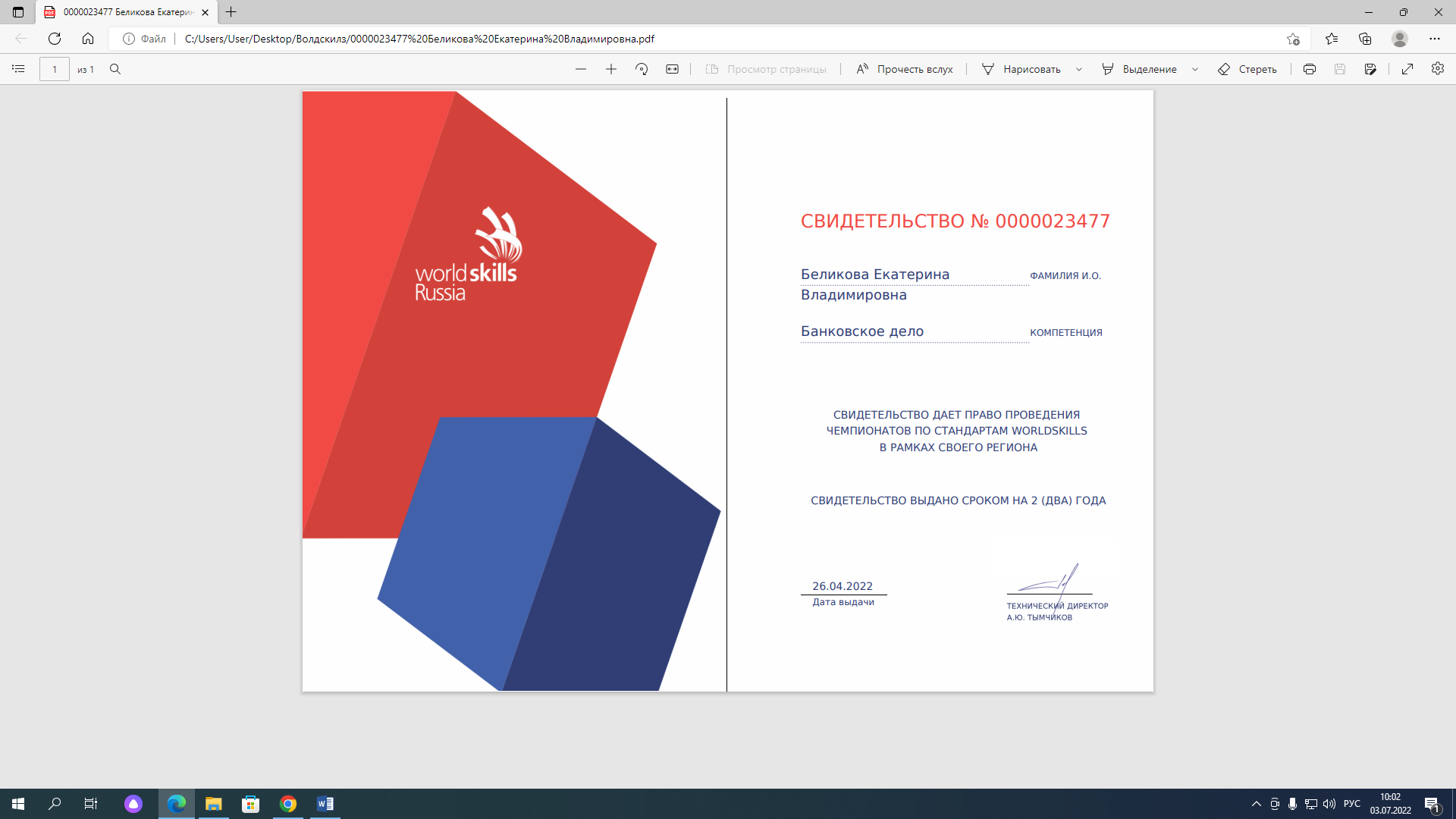 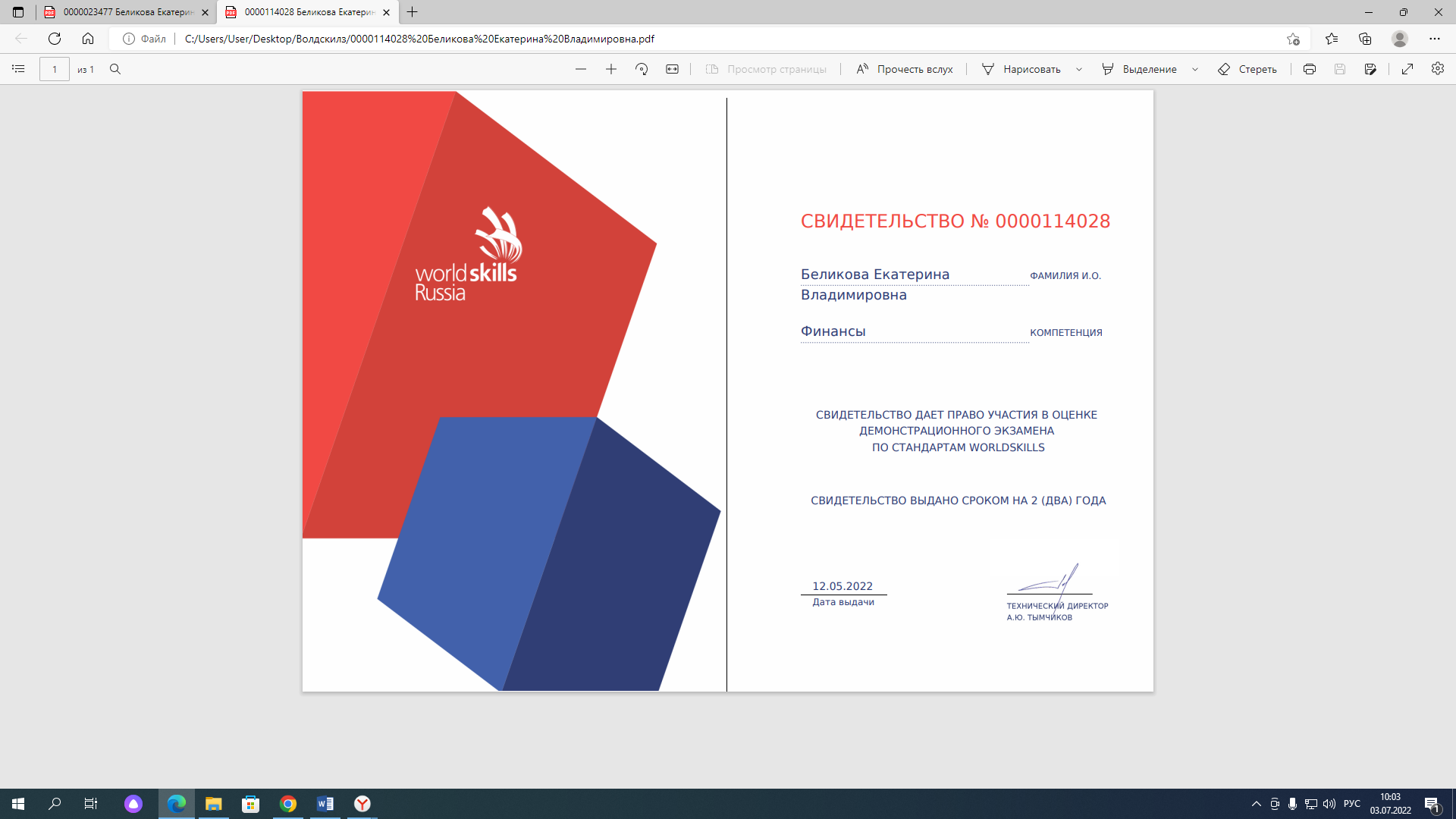 ПРИЛОЖЕНИЕ 2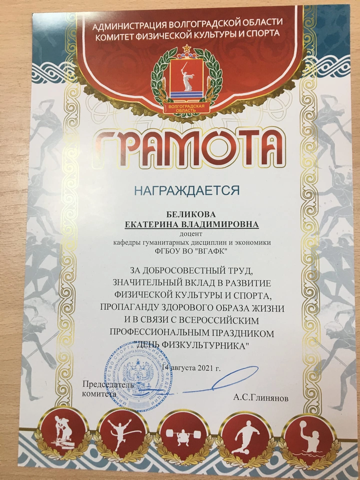 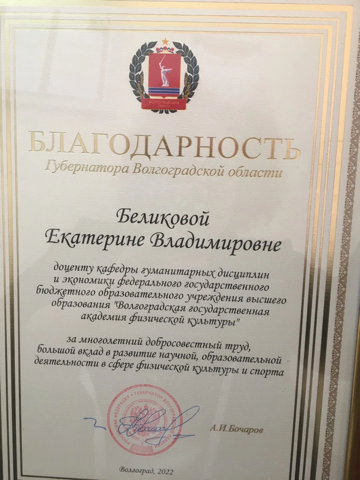 Индекс ХиршаКоличество публикацийЧисло цитированийЧисло самоцитирований1010938934